1.1. Описание услуги1.1. Описание услуги1.1. Описание услуги1.1. Описание услуги1.1. Описание услуги1.1. Описание услуги1.1. Описание услугиВ рамках предоставления ИТ услуги осуществляется: Безопасный удаленный доступ к ресурсам разработки ландшафта разработки и тестирования, расположенного в корпоративном ЦОД и обеспечивающего защищенный удаленный доступ к корпоративным информационным системам из сети Интернет.В рамках предоставления ИТ услуги осуществляется: Безопасный удаленный доступ к ресурсам разработки ландшафта разработки и тестирования, расположенного в корпоративном ЦОД и обеспечивающего защищенный удаленный доступ к корпоративным информационным системам из сети Интернет.В рамках предоставления ИТ услуги осуществляется: Безопасный удаленный доступ к ресурсам разработки ландшафта разработки и тестирования, расположенного в корпоративном ЦОД и обеспечивающего защищенный удаленный доступ к корпоративным информационным системам из сети Интернет.В рамках предоставления ИТ услуги осуществляется: Безопасный удаленный доступ к ресурсам разработки ландшафта разработки и тестирования, расположенного в корпоративном ЦОД и обеспечивающего защищенный удаленный доступ к корпоративным информационным системам из сети Интернет.В рамках предоставления ИТ услуги осуществляется: Безопасный удаленный доступ к ресурсам разработки ландшафта разработки и тестирования, расположенного в корпоративном ЦОД и обеспечивающего защищенный удаленный доступ к корпоративным информационным системам из сети Интернет.В рамках предоставления ИТ услуги осуществляется: Безопасный удаленный доступ к ресурсам разработки ландшафта разработки и тестирования, расположенного в корпоративном ЦОД и обеспечивающего защищенный удаленный доступ к корпоративным информационным системам из сети Интернет.В рамках предоставления ИТ услуги осуществляется: Безопасный удаленный доступ к ресурсам разработки ландшафта разработки и тестирования, расположенного в корпоративном ЦОД и обеспечивающего защищенный удаленный доступ к корпоративным информационным системам из сети Интернет.1.2. Способ подключения к ИТ-системе (если необходимо и в зависимости от технической возможности организации)1.2. Способ подключения к ИТ-системе (если необходимо и в зависимости от технической возможности организации)1.2. Способ подключения к ИТ-системе (если необходимо и в зависимости от технической возможности организации)1.2. Способ подключения к ИТ-системе (если необходимо и в зависимости от технической возможности организации)1.2. Способ подключения к ИТ-системе (если необходимо и в зависимости от технической возможности организации)1.2. Способ подключения к ИТ-системе (если необходимо и в зависимости от технической возможности организации)1.2. Способ подключения к ИТ-системе (если необходимо и в зависимости от технической возможности организации)Ярлык на Портале терминальных приложенийПрямая ссылка на Web-ресурс из КСПДПрямая ссылка на Web-ресурс из Интернет (требуется СКЗИ на АРМ / не требуется)«Толстый клиент» на АРМ пользователя (требуется СКЗИ на АРМ / не требуется)Другой способ: Ярлык на Портале терминальных приложенийПрямая ссылка на Web-ресурс из КСПДПрямая ссылка на Web-ресурс из Интернет (требуется СКЗИ на АРМ / не требуется)«Толстый клиент» на АРМ пользователя (требуется СКЗИ на АРМ / не требуется)Другой способ: Ярлык на Портале терминальных приложенийПрямая ссылка на Web-ресурс из КСПДПрямая ссылка на Web-ресурс из Интернет (требуется СКЗИ на АРМ / не требуется)«Толстый клиент» на АРМ пользователя (требуется СКЗИ на АРМ / не требуется)Другой способ: Ярлык на Портале терминальных приложенийПрямая ссылка на Web-ресурс из КСПДПрямая ссылка на Web-ресурс из Интернет (требуется СКЗИ на АРМ / не требуется)«Толстый клиент» на АРМ пользователя (требуется СКЗИ на АРМ / не требуется)Другой способ: Ярлык на Портале терминальных приложенийПрямая ссылка на Web-ресурс из КСПДПрямая ссылка на Web-ресурс из Интернет (требуется СКЗИ на АРМ / не требуется)«Толстый клиент» на АРМ пользователя (требуется СКЗИ на АРМ / не требуется)Другой способ: Ярлык на Портале терминальных приложенийПрямая ссылка на Web-ресурс из КСПДПрямая ссылка на Web-ресурс из Интернет (требуется СКЗИ на АРМ / не требуется)«Толстый клиент» на АРМ пользователя (требуется СКЗИ на АРМ / не требуется)Другой способ: Ярлык на Портале терминальных приложенийПрямая ссылка на Web-ресурс из КСПДПрямая ссылка на Web-ресурс из Интернет (требуется СКЗИ на АРМ / не требуется)«Толстый клиент» на АРМ пользователя (требуется СКЗИ на АРМ / не требуется)Другой способ: 1.3. Группа корпоративных бизнес-процессов / сценариев, поддерживаемых в рамках услуги   1.3. Группа корпоративных бизнес-процессов / сценариев, поддерживаемых в рамках услуги   1.3. Группа корпоративных бизнес-процессов / сценариев, поддерживаемых в рамках услуги   1.3. Группа корпоративных бизнес-процессов / сценариев, поддерживаемых в рамках услуги   1.3. Группа корпоративных бизнес-процессов / сценариев, поддерживаемых в рамках услуги   1.3. Группа корпоративных бизнес-процессов / сценариев, поддерживаемых в рамках услуги   1.3. Группа корпоративных бизнес-процессов / сценариев, поддерживаемых в рамках услуги   Для данной услуги не применяется.Для данной услуги не применяется.Для данной услуги не применяется.Для данной услуги не применяется.Для данной услуги не применяется.Для данной услуги не применяется.Для данной услуги не применяется.1.4. Интеграция с корпоративными ИТ-системами1.4. Интеграция с корпоративными ИТ-системами1.4. Интеграция с корпоративными ИТ-системами1.4. Интеграция с корпоративными ИТ-системами1.4. Интеграция с корпоративными ИТ-системами1.4. Интеграция с корпоративными ИТ-системами1.4. Интеграция с корпоративными ИТ-системамиИТ-системаГруппа процессовГруппа процессовГруппа процессовГруппа процессовГруппа процессовДля данной услуги не применяетсяДля данной услуги не применяетсяДля данной услуги не применяетсяДля данной услуги не применяетсяДля данной услуги не применяется1.5. Интеграция с внешними ИТ-системами1.5. Интеграция с внешними ИТ-системами1.5. Интеграция с внешними ИТ-системами1.5. Интеграция с внешними ИТ-системами1.5. Интеграция с внешними ИТ-системами1.5. Интеграция с внешними ИТ-системами1.5. Интеграция с внешними ИТ-системамиИТ-системаГруппа процессовГруппа процессовГруппа процессовГруппа процессовГруппа процессовДля данной услуги не применяетсяДля данной услуги не применяетсяДля данной услуги не применяетсяДля данной услуги не применяетсяДля данной услуги не применяется1.6. Состав услуги1.6. Состав услуги1.6. Состав услуги1.6. Состав услуги1.6. Состав услуги1.6. Состав услуги1.6. Состав услугиЦентр поддержки пользователей- Прием, обработка, регистрация и маршрутизация поступающих обращений от пользователей;- Прием, обработка, регистрация и маршрутизация поступающих обращений от пользователей;- Прием, обработка, регистрация и маршрутизация поступающих обращений от пользователей;- Прием, обработка, регистрация и маршрутизация поступающих обращений от пользователей;- Прием, обработка, регистрация и маршрутизация поступающих обращений от пользователей;Функциональная поддержка- Консультации пользователей в части подключения к Системе в объеме реализованных бизнес-процессов;- Актуализация технической документации и необходимых справочных материалов (Инструкции, FAQ, описания).- Диагностика и устранение возникающих инцидентов и проблем в рамках поступающих обращений.- Консультации пользователей в части подключения к Системе в объеме реализованных бизнес-процессов;- Актуализация технической документации и необходимых справочных материалов (Инструкции, FAQ, описания).- Диагностика и устранение возникающих инцидентов и проблем в рамках поступающих обращений.- Консультации пользователей в части подключения к Системе в объеме реализованных бизнес-процессов;- Актуализация технической документации и необходимых справочных материалов (Инструкции, FAQ, описания).- Диагностика и устранение возникающих инцидентов и проблем в рамках поступающих обращений.- Консультации пользователей в части подключения к Системе в объеме реализованных бизнес-процессов;- Актуализация технической документации и необходимых справочных материалов (Инструкции, FAQ, описания).- Диагностика и устранение возникающих инцидентов и проблем в рамках поступающих обращений.- Консультации пользователей в части подключения к Системе в объеме реализованных бизнес-процессов;- Актуализация технической документации и необходимых справочных материалов (Инструкции, FAQ, описания).- Диагностика и устранение возникающих инцидентов и проблем в рамках поступающих обращений.Поддержка интеграционных процессовДля данной услуги не применяетсяДля данной услуги не применяетсяДля данной услуги не применяетсяДля данной услуги не применяетсяДля данной услуги не применяетсяИТ-инфраструктураВ рамках предоставления услуги Исполнитель осуществляет выполнение следующего перечня основных операций и работ: - Предоставление Заказчику безопасного удаленного доступа к ресурсам разработки ландшафта разработки и тестирования, расположенного в корпоративном ЦОД и обеспечивающего защищенный удаленный доступ к корпоративным информационным системам из сети Интернет;В рамках предоставления услуги Исполнитель осуществляет выполнение следующего перечня основных операций и работ: - Предоставление Заказчику безопасного удаленного доступа к ресурсам разработки ландшафта разработки и тестирования, расположенного в корпоративном ЦОД и обеспечивающего защищенный удаленный доступ к корпоративным информационным системам из сети Интернет;В рамках предоставления услуги Исполнитель осуществляет выполнение следующего перечня основных операций и работ: - Предоставление Заказчику безопасного удаленного доступа к ресурсам разработки ландшафта разработки и тестирования, расположенного в корпоративном ЦОД и обеспечивающего защищенный удаленный доступ к корпоративным информационным системам из сети Интернет;В рамках предоставления услуги Исполнитель осуществляет выполнение следующего перечня основных операций и работ: - Предоставление Заказчику безопасного удаленного доступа к ресурсам разработки ландшафта разработки и тестирования, расположенного в корпоративном ЦОД и обеспечивающего защищенный удаленный доступ к корпоративным информационным системам из сети Интернет;В рамках предоставления услуги Исполнитель осуществляет выполнение следующего перечня основных операций и работ: - Предоставление Заказчику безопасного удаленного доступа к ресурсам разработки ландшафта разработки и тестирования, расположенного в корпоративном ЦОД и обеспечивающего защищенный удаленный доступ к корпоративным информационным системам из сети Интернет;Модификация ИТ-системыРазвитие и модификация ИТ-системы в части реализации нового функционала в рамках настоящей услуги не осуществляетсяРазвитие и модификация ИТ-системы в части реализации нового функционала в рамках настоящей услуги не осуществляетсяРазвитие и модификация ИТ-системы в части реализации нового функционала в рамках настоящей услуги не осуществляетсяРазвитие и модификация ИТ-системы в части реализации нового функционала в рамках настоящей услуги не осуществляетсяРазвитие и модификация ИТ-системы в части реализации нового функционала в рамках настоящей услуги не осуществляется1.7. Наименование и место хранения пользовательской документации:1.7. Наименование и место хранения пользовательской документации:1.7. Наименование и место хранения пользовательской документации:1.7. Наименование и место хранения пользовательской документации:1.7. Наименование и место хранения пользовательской документации:1.7. Наименование и место хранения пользовательской документации:1.7. Наименование и место хранения пользовательской документации:ИТ-системаДля данной услуги не применяетсяДля данной услуги не применяетсяДля данной услуги не применяетсяДля данной услуги не применяетсяДля данной услуги не применяетсяПортал Госкорпорации «Росатом»Путь:Отраслевой портал Страна Росатом → ИТ-портал → Инструкции → КУРС-liteПуть:Отраслевой портал Страна Росатом → ИТ-портал → Инструкции → КУРС-liteПуть:Отраслевой портал Страна Росатом → ИТ-портал → Инструкции → КУРС-liteПуть:Отраслевой портал Страна Росатом → ИТ-портал → Инструкции → КУРС-liteПуть:Отраслевой портал Страна Росатом → ИТ-портал → Инструкции → КУРС-liteИное местоДля данной услуги не применяетсяДля данной услуги не применяетсяДля данной услуги не применяетсяДля данной услуги не применяетсяДля данной услуги не применяетсяИное местоДля данной услуги не применяетсяДля данной услуги не применяетсяДля данной услуги не применяетсяДля данной услуги не применяетсяДля данной услуги не применяетсяИное местоДля данной услуги не применяетсяДля данной услуги не применяетсяДля данной услуги не применяетсяДля данной услуги не применяетсяДля данной услуги не применяется1.8. Ограничения по оказанию услуги1.8. Ограничения по оказанию услуги1.8. Ограничения по оказанию услуги1.8. Ограничения по оказанию услуги1.8. Ограничения по оказанию услуги1.8. Ограничения по оказанию услуги1.8. Ограничения по оказанию услугиОрганизация доступа к ресурсам разработки ландшафта разработки и тестирования осуществляется только c учётом следующих ограничений: Доступ к ресурсам разработки ландшафта разработки и тестирования осуществляется только с корпоративных ноутбуков, соответствующим программными и аппаратным требованиями к ПК. Подготовка техники осуществляется силами ГПП АО «Гринатома», либо силами Заказчика согласно чек листу. Оказываем консультации по настройке и подготовке рабочего места при подготовке техники Заказчиком. С одной единицы техники может быть зарегистрирован только один пользователь ИС КУРС-Лайт. Система рассчитана на подключение 1500 уникальных пользователей. Одновременное использование доступно для 1500 пользователей. Не производится обслуживание/настройка локально установленного ПО.В Системе не допускается обработка закрытой информации.Лицензионную чистоту обслуживаемого программного обеспечения обеспечивает заказчик.Данное решение подразумевает использование только одной единицы техники для подключения одной у/з специального назначения на одного человека (при необходимости увеличения количества устройств для подключения - необходимо обратиться в отдел ИБ, затем получить дополнительную спец. у/з на нового человека и выполнить данную инструкцию на другой технике)Категорически запрещены попытки перемещения сертификатов или иных манипуляций с средствами защиты VPN канала (каждый случай будет передан для разбирательств с конечным пользователем и его руководителем)Также запрещена передачи каких-либо компонентов данной системы третьим лицамИсполнитель не несет ответственности за: качество каналов связи, находящихся вне зоны ответственности и контроля Исполнителя;Обслуживание прикладного ПО (включая Skype и Outlook) производится силами группы поддержки пользователей, либо технической поддержкой площадки заказчика. Обслуживание прикладных ИС осуществляется силами технической поддержки данных ИС.Исполнитель вправе частично или полностью приостановить предоставление Услуги Заказчику, в следующих случаях:Нарушения Заказчиком положений настоящего раздела и\ или законодательства РФ; Если действия или бездействие Заказчика может причинить ущерб, привести к сбою в работе программного обеспечения или оборудования Исполнителя и помешать процессу оказания Услуги;Генерации паразитного трафика при работе в КУРС-Лайт.Организация доступа к ресурсам разработки ландшафта разработки и тестирования осуществляется только c учётом следующих ограничений: Доступ к ресурсам разработки ландшафта разработки и тестирования осуществляется только с корпоративных ноутбуков, соответствующим программными и аппаратным требованиями к ПК. Подготовка техники осуществляется силами ГПП АО «Гринатома», либо силами Заказчика согласно чек листу. Оказываем консультации по настройке и подготовке рабочего места при подготовке техники Заказчиком. С одной единицы техники может быть зарегистрирован только один пользователь ИС КУРС-Лайт. Система рассчитана на подключение 1500 уникальных пользователей. Одновременное использование доступно для 1500 пользователей. Не производится обслуживание/настройка локально установленного ПО.В Системе не допускается обработка закрытой информации.Лицензионную чистоту обслуживаемого программного обеспечения обеспечивает заказчик.Данное решение подразумевает использование только одной единицы техники для подключения одной у/з специального назначения на одного человека (при необходимости увеличения количества устройств для подключения - необходимо обратиться в отдел ИБ, затем получить дополнительную спец. у/з на нового человека и выполнить данную инструкцию на другой технике)Категорически запрещены попытки перемещения сертификатов или иных манипуляций с средствами защиты VPN канала (каждый случай будет передан для разбирательств с конечным пользователем и его руководителем)Также запрещена передачи каких-либо компонентов данной системы третьим лицамИсполнитель не несет ответственности за: качество каналов связи, находящихся вне зоны ответственности и контроля Исполнителя;Обслуживание прикладного ПО (включая Skype и Outlook) производится силами группы поддержки пользователей, либо технической поддержкой площадки заказчика. Обслуживание прикладных ИС осуществляется силами технической поддержки данных ИС.Исполнитель вправе частично или полностью приостановить предоставление Услуги Заказчику, в следующих случаях:Нарушения Заказчиком положений настоящего раздела и\ или законодательства РФ; Если действия или бездействие Заказчика может причинить ущерб, привести к сбою в работе программного обеспечения или оборудования Исполнителя и помешать процессу оказания Услуги;Генерации паразитного трафика при работе в КУРС-Лайт.Организация доступа к ресурсам разработки ландшафта разработки и тестирования осуществляется только c учётом следующих ограничений: Доступ к ресурсам разработки ландшафта разработки и тестирования осуществляется только с корпоративных ноутбуков, соответствующим программными и аппаратным требованиями к ПК. Подготовка техники осуществляется силами ГПП АО «Гринатома», либо силами Заказчика согласно чек листу. Оказываем консультации по настройке и подготовке рабочего места при подготовке техники Заказчиком. С одной единицы техники может быть зарегистрирован только один пользователь ИС КУРС-Лайт. Система рассчитана на подключение 1500 уникальных пользователей. Одновременное использование доступно для 1500 пользователей. Не производится обслуживание/настройка локально установленного ПО.В Системе не допускается обработка закрытой информации.Лицензионную чистоту обслуживаемого программного обеспечения обеспечивает заказчик.Данное решение подразумевает использование только одной единицы техники для подключения одной у/з специального назначения на одного человека (при необходимости увеличения количества устройств для подключения - необходимо обратиться в отдел ИБ, затем получить дополнительную спец. у/з на нового человека и выполнить данную инструкцию на другой технике)Категорически запрещены попытки перемещения сертификатов или иных манипуляций с средствами защиты VPN канала (каждый случай будет передан для разбирательств с конечным пользователем и его руководителем)Также запрещена передачи каких-либо компонентов данной системы третьим лицамИсполнитель не несет ответственности за: качество каналов связи, находящихся вне зоны ответственности и контроля Исполнителя;Обслуживание прикладного ПО (включая Skype и Outlook) производится силами группы поддержки пользователей, либо технической поддержкой площадки заказчика. Обслуживание прикладных ИС осуществляется силами технической поддержки данных ИС.Исполнитель вправе частично или полностью приостановить предоставление Услуги Заказчику, в следующих случаях:Нарушения Заказчиком положений настоящего раздела и\ или законодательства РФ; Если действия или бездействие Заказчика может причинить ущерб, привести к сбою в работе программного обеспечения или оборудования Исполнителя и помешать процессу оказания Услуги;Генерации паразитного трафика при работе в КУРС-Лайт.Организация доступа к ресурсам разработки ландшафта разработки и тестирования осуществляется только c учётом следующих ограничений: Доступ к ресурсам разработки ландшафта разработки и тестирования осуществляется только с корпоративных ноутбуков, соответствующим программными и аппаратным требованиями к ПК. Подготовка техники осуществляется силами ГПП АО «Гринатома», либо силами Заказчика согласно чек листу. Оказываем консультации по настройке и подготовке рабочего места при подготовке техники Заказчиком. С одной единицы техники может быть зарегистрирован только один пользователь ИС КУРС-Лайт. Система рассчитана на подключение 1500 уникальных пользователей. Одновременное использование доступно для 1500 пользователей. Не производится обслуживание/настройка локально установленного ПО.В Системе не допускается обработка закрытой информации.Лицензионную чистоту обслуживаемого программного обеспечения обеспечивает заказчик.Данное решение подразумевает использование только одной единицы техники для подключения одной у/з специального назначения на одного человека (при необходимости увеличения количества устройств для подключения - необходимо обратиться в отдел ИБ, затем получить дополнительную спец. у/з на нового человека и выполнить данную инструкцию на другой технике)Категорически запрещены попытки перемещения сертификатов или иных манипуляций с средствами защиты VPN канала (каждый случай будет передан для разбирательств с конечным пользователем и его руководителем)Также запрещена передачи каких-либо компонентов данной системы третьим лицамИсполнитель не несет ответственности за: качество каналов связи, находящихся вне зоны ответственности и контроля Исполнителя;Обслуживание прикладного ПО (включая Skype и Outlook) производится силами группы поддержки пользователей, либо технической поддержкой площадки заказчика. Обслуживание прикладных ИС осуществляется силами технической поддержки данных ИС.Исполнитель вправе частично или полностью приостановить предоставление Услуги Заказчику, в следующих случаях:Нарушения Заказчиком положений настоящего раздела и\ или законодательства РФ; Если действия или бездействие Заказчика может причинить ущерб, привести к сбою в работе программного обеспечения или оборудования Исполнителя и помешать процессу оказания Услуги;Генерации паразитного трафика при работе в КУРС-Лайт.Организация доступа к ресурсам разработки ландшафта разработки и тестирования осуществляется только c учётом следующих ограничений: Доступ к ресурсам разработки ландшафта разработки и тестирования осуществляется только с корпоративных ноутбуков, соответствующим программными и аппаратным требованиями к ПК. Подготовка техники осуществляется силами ГПП АО «Гринатома», либо силами Заказчика согласно чек листу. Оказываем консультации по настройке и подготовке рабочего места при подготовке техники Заказчиком. С одной единицы техники может быть зарегистрирован только один пользователь ИС КУРС-Лайт. Система рассчитана на подключение 1500 уникальных пользователей. Одновременное использование доступно для 1500 пользователей. Не производится обслуживание/настройка локально установленного ПО.В Системе не допускается обработка закрытой информации.Лицензионную чистоту обслуживаемого программного обеспечения обеспечивает заказчик.Данное решение подразумевает использование только одной единицы техники для подключения одной у/з специального назначения на одного человека (при необходимости увеличения количества устройств для подключения - необходимо обратиться в отдел ИБ, затем получить дополнительную спец. у/з на нового человека и выполнить данную инструкцию на другой технике)Категорически запрещены попытки перемещения сертификатов или иных манипуляций с средствами защиты VPN канала (каждый случай будет передан для разбирательств с конечным пользователем и его руководителем)Также запрещена передачи каких-либо компонентов данной системы третьим лицамИсполнитель не несет ответственности за: качество каналов связи, находящихся вне зоны ответственности и контроля Исполнителя;Обслуживание прикладного ПО (включая Skype и Outlook) производится силами группы поддержки пользователей, либо технической поддержкой площадки заказчика. Обслуживание прикладных ИС осуществляется силами технической поддержки данных ИС.Исполнитель вправе частично или полностью приостановить предоставление Услуги Заказчику, в следующих случаях:Нарушения Заказчиком положений настоящего раздела и\ или законодательства РФ; Если действия или бездействие Заказчика может причинить ущерб, привести к сбою в работе программного обеспечения или оборудования Исполнителя и помешать процессу оказания Услуги;Генерации паразитного трафика при работе в КУРС-Лайт.Организация доступа к ресурсам разработки ландшафта разработки и тестирования осуществляется только c учётом следующих ограничений: Доступ к ресурсам разработки ландшафта разработки и тестирования осуществляется только с корпоративных ноутбуков, соответствующим программными и аппаратным требованиями к ПК. Подготовка техники осуществляется силами ГПП АО «Гринатома», либо силами Заказчика согласно чек листу. Оказываем консультации по настройке и подготовке рабочего места при подготовке техники Заказчиком. С одной единицы техники может быть зарегистрирован только один пользователь ИС КУРС-Лайт. Система рассчитана на подключение 1500 уникальных пользователей. Одновременное использование доступно для 1500 пользователей. Не производится обслуживание/настройка локально установленного ПО.В Системе не допускается обработка закрытой информации.Лицензионную чистоту обслуживаемого программного обеспечения обеспечивает заказчик.Данное решение подразумевает использование только одной единицы техники для подключения одной у/з специального назначения на одного человека (при необходимости увеличения количества устройств для подключения - необходимо обратиться в отдел ИБ, затем получить дополнительную спец. у/з на нового человека и выполнить данную инструкцию на другой технике)Категорически запрещены попытки перемещения сертификатов или иных манипуляций с средствами защиты VPN канала (каждый случай будет передан для разбирательств с конечным пользователем и его руководителем)Также запрещена передачи каких-либо компонентов данной системы третьим лицамИсполнитель не несет ответственности за: качество каналов связи, находящихся вне зоны ответственности и контроля Исполнителя;Обслуживание прикладного ПО (включая Skype и Outlook) производится силами группы поддержки пользователей, либо технической поддержкой площадки заказчика. Обслуживание прикладных ИС осуществляется силами технической поддержки данных ИС.Исполнитель вправе частично или полностью приостановить предоставление Услуги Заказчику, в следующих случаях:Нарушения Заказчиком положений настоящего раздела и\ или законодательства РФ; Если действия или бездействие Заказчика может причинить ущерб, привести к сбою в работе программного обеспечения или оборудования Исполнителя и помешать процессу оказания Услуги;Генерации паразитного трафика при работе в КУРС-Лайт.Организация доступа к ресурсам разработки ландшафта разработки и тестирования осуществляется только c учётом следующих ограничений: Доступ к ресурсам разработки ландшафта разработки и тестирования осуществляется только с корпоративных ноутбуков, соответствующим программными и аппаратным требованиями к ПК. Подготовка техники осуществляется силами ГПП АО «Гринатома», либо силами Заказчика согласно чек листу. Оказываем консультации по настройке и подготовке рабочего места при подготовке техники Заказчиком. С одной единицы техники может быть зарегистрирован только один пользователь ИС КУРС-Лайт. Система рассчитана на подключение 1500 уникальных пользователей. Одновременное использование доступно для 1500 пользователей. Не производится обслуживание/настройка локально установленного ПО.В Системе не допускается обработка закрытой информации.Лицензионную чистоту обслуживаемого программного обеспечения обеспечивает заказчик.Данное решение подразумевает использование только одной единицы техники для подключения одной у/з специального назначения на одного человека (при необходимости увеличения количества устройств для подключения - необходимо обратиться в отдел ИБ, затем получить дополнительную спец. у/з на нового человека и выполнить данную инструкцию на другой технике)Категорически запрещены попытки перемещения сертификатов или иных манипуляций с средствами защиты VPN канала (каждый случай будет передан для разбирательств с конечным пользователем и его руководителем)Также запрещена передачи каких-либо компонентов данной системы третьим лицамИсполнитель не несет ответственности за: качество каналов связи, находящихся вне зоны ответственности и контроля Исполнителя;Обслуживание прикладного ПО (включая Skype и Outlook) производится силами группы поддержки пользователей, либо технической поддержкой площадки заказчика. Обслуживание прикладных ИС осуществляется силами технической поддержки данных ИС.Исполнитель вправе частично или полностью приостановить предоставление Услуги Заказчику, в следующих случаях:Нарушения Заказчиком положений настоящего раздела и\ или законодательства РФ; Если действия или бездействие Заказчика может причинить ущерб, привести к сбою в работе программного обеспечения или оборудования Исполнителя и помешать процессу оказания Услуги;Генерации паразитного трафика при работе в КУРС-Лайт.1.9. Норматив на поддержку*1.9. Норматив на поддержку*1.9. Норматив на поддержку*1.9. Норматив на поддержку*1.9. Норматив на поддержку*1.9. Норматив на поддержку*1.9. Норматив на поддержку*ПодразделениеПредельное значение трудозатрат на поддержку 1 единицы объемного показателя по услуге (чел.мес.)Предельное значение трудозатрат на поддержку 1 единицы объемного показателя по услуге (чел.мес.)Предельное значение трудозатрат на поддержку 1 единицы объемного показателя по услуге (чел.мес.)Предельное значение трудозатрат на поддержку 1 единицы объемного показателя по услуге (чел.мес.)Предельное значение трудозатрат на поддержку 1 единицы объемного показателя по услуге (чел.мес.)Функциональная поддержка0.003298170Единица измерения: Пользователь системы0.003298170Единица измерения: Пользователь системы0.003298170Единица измерения: Пользователь системы0.003298170Единица измерения: Пользователь системы0.003298170Единица измерения: Пользователь системыПоддержка интеграционных процессовДля данной услуги не применяетсяДля данной услуги не применяетсяДля данной услуги не применяетсяДля данной услуги не применяетсяДля данной услуги не применяетсяИТ-инфраструктураДля данной услуги не применяетсяДля данной услуги не применяетсяДля данной услуги не применяетсяДля данной услуги не применяетсяДля данной услуги не применяется*В соответствии с протоколом заседания операционного комитета Госкорпорации «Росатом» от 28.12.2018 №1-ОК/107-Пр – приложение №1, стоимость услуги = [Трудозатраты] * ([Стоимость ПРД по услуге] * [% инфляции]) + [ДФР].[ДФР] –[Дополнительные финансовые расходы, понесённые исполнителем на закупку товаров, услуг, прав и прочего у стороннего поставщика в целях оказания услуг, рассчитываются отдельно и предоставляются Заказчику услуги по его запросу.1.10. Дополнительные параметры оказания услуги*В соответствии с протоколом заседания операционного комитета Госкорпорации «Росатом» от 28.12.2018 №1-ОК/107-Пр – приложение №1, стоимость услуги = [Трудозатраты] * ([Стоимость ПРД по услуге] * [% инфляции]) + [ДФР].[ДФР] –[Дополнительные финансовые расходы, понесённые исполнителем на закупку товаров, услуг, прав и прочего у стороннего поставщика в целях оказания услуг, рассчитываются отдельно и предоставляются Заказчику услуги по его запросу.1.10. Дополнительные параметры оказания услуги*В соответствии с протоколом заседания операционного комитета Госкорпорации «Росатом» от 28.12.2018 №1-ОК/107-Пр – приложение №1, стоимость услуги = [Трудозатраты] * ([Стоимость ПРД по услуге] * [% инфляции]) + [ДФР].[ДФР] –[Дополнительные финансовые расходы, понесённые исполнителем на закупку товаров, услуг, прав и прочего у стороннего поставщика в целях оказания услуг, рассчитываются отдельно и предоставляются Заказчику услуги по его запросу.1.10. Дополнительные параметры оказания услуги*В соответствии с протоколом заседания операционного комитета Госкорпорации «Росатом» от 28.12.2018 №1-ОК/107-Пр – приложение №1, стоимость услуги = [Трудозатраты] * ([Стоимость ПРД по услуге] * [% инфляции]) + [ДФР].[ДФР] –[Дополнительные финансовые расходы, понесённые исполнителем на закупку товаров, услуг, прав и прочего у стороннего поставщика в целях оказания услуг, рассчитываются отдельно и предоставляются Заказчику услуги по его запросу.1.10. Дополнительные параметры оказания услуги*В соответствии с протоколом заседания операционного комитета Госкорпорации «Росатом» от 28.12.2018 №1-ОК/107-Пр – приложение №1, стоимость услуги = [Трудозатраты] * ([Стоимость ПРД по услуге] * [% инфляции]) + [ДФР].[ДФР] –[Дополнительные финансовые расходы, понесённые исполнителем на закупку товаров, услуг, прав и прочего у стороннего поставщика в целях оказания услуг, рассчитываются отдельно и предоставляются Заказчику услуги по его запросу.1.10. Дополнительные параметры оказания услуги*В соответствии с протоколом заседания операционного комитета Госкорпорации «Росатом» от 28.12.2018 №1-ОК/107-Пр – приложение №1, стоимость услуги = [Трудозатраты] * ([Стоимость ПРД по услуге] * [% инфляции]) + [ДФР].[ДФР] –[Дополнительные финансовые расходы, понесённые исполнителем на закупку товаров, услуг, прав и прочего у стороннего поставщика в целях оказания услуг, рассчитываются отдельно и предоставляются Заказчику услуги по его запросу.1.10. Дополнительные параметры оказания услуги*В соответствии с протоколом заседания операционного комитета Госкорпорации «Росатом» от 28.12.2018 №1-ОК/107-Пр – приложение №1, стоимость услуги = [Трудозатраты] * ([Стоимость ПРД по услуге] * [% инфляции]) + [ДФР].[ДФР] –[Дополнительные финансовые расходы, понесённые исполнителем на закупку товаров, услуг, прав и прочего у стороннего поставщика в целях оказания услуг, рассчитываются отдельно и предоставляются Заказчику услуги по его запросу.1.10. Дополнительные параметры оказания услуги1.10.1. Допустимый простой ИТ-ресурса в течении года, часов12 часов в период осуществления поддержки12 часов в период осуществления поддержки12 часов в период осуществления поддержки12 часов в период осуществления поддержки12 часов в период осуществления поддержки1.10.2. Срок хранения данных резервного копирования (в календарных днях)31 день31 день31 день31 день31 день1.10.3. Целевая точка восстановления ИТ-ресурса (RPO) (в рабочих часах)4 часа4 часа4 часа4 часа4 часа1.10.4. Целевое время восстановления ИТ-ресурса (RTO) (в рабочих часах)888881.10.5. Обеспечение катастрофоустойчивости ИТ-ресурсаДаДаДаДаДа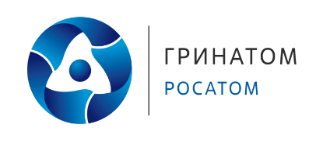 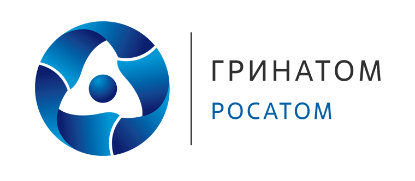 